ЧЕРКАСЬКА ОБЛАСНА РАДАР І Ш Е Н Н Я06.03.2020 										№ 36-13/VIIПро зміну найменуванняЗОЛОТОНІСЬКОЇ ЗАГАЛЬНООСВІТНЬОЇСАНАТОРНОЇ ШКОЛИ-ІНТЕРНАТУI-III СТУПЕНІВ ЧЕРКАСЬКОЇОБЛАСНОЇ РАДИВідповідно до пункту 20 частини першої статті 43 Закону України
"Про місцеве самоврядування в Україні", статті 16 та пункту 2
частини четвертої статті 17 Закону України "Про державну реєстрацію юридичних осіб, фізичних осіб-підприємців та громадських формувань", частини другої статті 9 Закону України "Про загальну середню освіту", враховуючи підпункт "а" пункту 2 частини першої статті 90 Бюджетного кодексу України, лист Департаменту освіти і науки Черкаської обласної державної адміністрації від 28.01.2020 № 02/11-02/220, обласна рада
в и р і ш и л а:1. Змінити найменування юридичної особи ЗОЛОТОНІСЬКА ЗАГАЛЬНООСВІТНЯ САНАТОРНА ШКОЛА-ІНТЕРНАТ I-III СТУПЕНІВ ЧЕРКАСЬКОЇ ОБЛАСНОЇ РАДИ (ідентифікаційний код юридичної особи 02138932) на КОМУНАЛЬНИЙ ЗАКЛАД "ЗОЛОТОНІСЬКА САНАТОРНА ШКОЛА ЧЕРКАСЬКОЇ ОБЛАСНОЇ РАДИ".2. Установити, що КОМУНАЛЬНИЙ ЗАКЛАД "ЗОЛОТОНІСЬКА САНАТОРНА ШКОЛА ЧЕРКАСЬКОЇ ОБЛАСНОЇ РАДИ" є правонаступником прав та обов’язків ЗОЛОТОНІСЬКОЇ ЗАГАЛЬНООСВІТНЬОЇ САНАТОРНОЇ ШКОЛИ-ІНТЕРНАТУ I-III СТУПЕНІВ ЧЕРКАСЬКОЇ ОБЛАСНОЇ РАДИ.3. Контроль за виконанням рішення покласти на постійну комісію обласної ради з питань комунальної власності, підприємництва та регуляторної політики.Голова									А. ПІДГОРНИЙ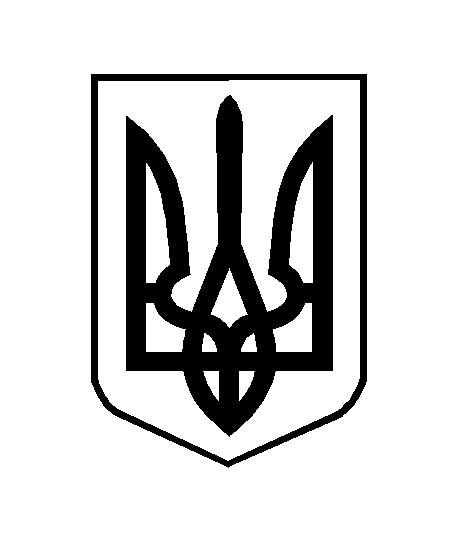 